Volunteer Application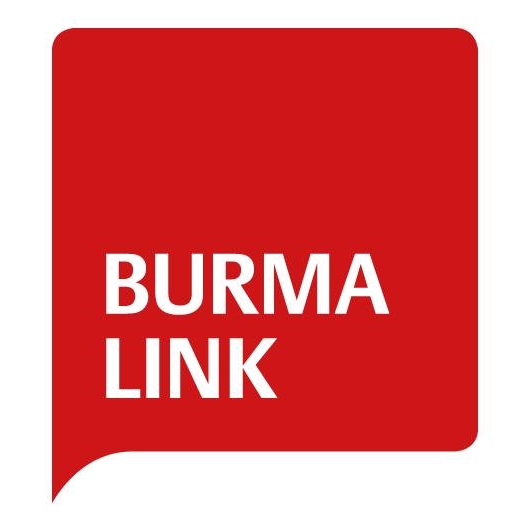 NOTE: You can give longer answers than the spaces provided below.Please email the application form along with your CV to volunteers@burmalink.org. You will receive an email shortly in regards to your application. NAME: NATIONALITY:     DATE OF BIRTH:     GENDER:     EMAIL:      SKYPE:      EMERGENCY CONTACT: SOONEST POSSIBLE START DATE: ANTICIPATED END DATE:      HOURS AVAILABLE PER WEEK: Why do you want to volunteer with Burma Link?Which position are you applying for?What qualifications and skills do you possess that you think would benefit you in this type of position? Please tell us about any relevant experience.What do you foresee as being the most difficult aspect of a Burma Link 
volunteer placement?How did you hear about the volunteer opportunities at Burma Link? Please list two professional references and include email and phone or Skype contact information. (Employer, univ. professor etc.)I confirm that the above information is correct.Signature:      						Date:      